.........................................................                              Data wpływu…………………..        (imię i nazwisko wnioskodawcy) …………………………………………                                      Nr sprawy…………………………….........................................................                             Podpis pracownika	…………...           (adres zamieszkania)                                W N I O S E Ko zakwalifikowanie do zawarcia umowy najmulokalu mieszkalnego z mieszkaniowego zasoby Gminy JędrzejówI. Dane dotyczące wnioskodawcy i osób zgłoszonych do wspólnego zamieszkiwania1.Poza osobami wyszczególnionymi w powyższej tabeli lokal zajmuję wspólnie z następującymi osobami...................................................................................................II. Dane dotyczące aktualnie zajmowanego mieszkania :  1.Najemcą mieszkania, w którym zamieszkuję jest..........................................................2.Właścicielem – zarządcą budynku jest...........................................................................3.Ogólna powierzchnia użytkowa zajmowanego mieszkania wynosi .........................m24.Powierzchnia mieszkalna ( powierzchnia pokoi ) wynosi...........................………..m25. Lokal   wyposażony jest w urządzenia techniczne: ..………………………………………………………………………………………… …………………………………….                  ……………………………………….  /data i podpis wnioskodawcy/                                            / data i podpis właściciela , zarządcy lub 
                                                                                                               administratora  lokalu /KWALIFIKACJA  PUNKTOWA WNIOSKU1)  zagęszczenie w lokalu  a)  do 7 m2  powierzchni pokoi na osobę w gospodarstwie wieloosobowym  -10 pkt …………                                         b)  do 14 m2 powierzchni pokoi na osobę w gospodarstwie jednoosobowym -10 pkt ………..                                         2)   okres oczekiwania od złożenia wniosku w Urzędzie       Miejskim w Jędrzejowie licząc po 2 punkty za 1 rok                                  ………………3)  osoby samotnie wychowujące dzieci - 5 pkt za każde dziecko                    ………………4)  rodziny wielodzietne i osoby samotnie wychowujące  
     dzieci z orzeczonym stopniem   niepełnosprawności , które :    a) wymagają  konieczności stałej lub długotrwałej opieki lub 
    pomocy innej osoby w związku ze znacznie ograniczoną 
    możliwością  samodzielnej egzystencji.- 10 pkt za każde dziecko 
    z takim orzeczeniem.                                                                                    ……………….    b) wymagają konieczności stałego współudziału na co dzień 
    opiekuna dziecka w procesie jego leczenia , rehabilitacji 
    i edukacji  -  10 pkt za każde dziecko z takim orzeczeniem.                        ………………..5 )  rodziny wielodzietne - za trzecie i kolejne dziecko 5 pkt                           ………………6 )  wiek wnioskodawcy – powyżej 70 lat  10 pkt                                           ………………..  7)   występowanie niepełnosprawności u osób posiadających orzeczenia: a) całkowicie niezdolne do pracy i samoegzystencji -10 pkt                         ............................ b) całkowicie niezdolne do pracy  6 pkt                                                        ............................                                 c ) częściowo niezdolne do pracy  4pkt                                                          ..…….................                  8 )  brak urządzeń techniczno -sanitarnych  a)  brak wody w budynku  5 pkt                                                                   .............................  b)  brak instalacji kanalizacyjnej w budynku  5 pkt                                      .............................  c)  brak łazienki 5 pkt                                                                                    .............................  9 ) zły stan techniczny budynku potwierdzony przez właściwy        organ nadzoru budowlanego  10 pkt                                                        ............................              .Składając osobiście niniejszy wniosek oświadczam, że jest mi wiadome, że w przypadku podania przeze mnie nieprawdziwych danych rozpatrzenie wniosku odracza się o 3 lata.     Jędrzejów, dnia…………………                                          ………………………………..                                                                                                     (  podpis wnioskodawcy )								........................................................							                       (miejscowość,     data)........................................................................	(imię nazwisko składającego deklarację)........................................................................		(adres zamieszkania)........................................................................Deklaracja o wysokości dochodów członków gospodarstwa domowego       za okres ............................................................................................................                     (pełnych trzech miesięcy kalendarzowych poprzedzających datę złożenia wniosku)Oświadczam, że moje gospodarstwo domowe składa się z następujących osób:Oświadczam, że w podanym wyżej okresie dochody moje i wymienionych wyżej kolejno członków gospodarstwa domowego wyniosły:Średni dochód na 1 członka gospodarstwa domowego wynosi ...............................................zł,to jest miesięcznie .....................................zł. Jestem świadomy odpowiedzialności karnej za złożenie fałszywego oświadczenia	......................................................			.............................................................	       (podpis przyjmującego)				    (podpis składającego deklaracjęObjaśnienia:1) podać liczbę porządkową według osób zamieszczonych przed tabelą21) Wymienić oddzielnie każde źródło dochodu,OŚWIADCZENIE   O   STANIE   MAJĄTKOWYMJa ......................................................... urodzony(-na) ..............................................................................................          ( imię i nazwisko )oświadczam, że na stan majątkowy*) członków gospodarstwa domowego składają się:I. Nieruchomości:– mieszkanie – powierzchnia (m2), tytuł prawny: ………………………………………………– dom – powierzchnia (m2), tytuł prawny:……………………………………………………...– gospodarstwo rolne – rodzaj, powierzchnia (w ha, w tym przeliczeniowych), tytuł prawny:.......................................................................................................................................................– inne nieruchomości (np. działki, grunty) – powierzchnia (m2), tytuł prawny:………………..II. Składniki mienia ruchomego:– pojazdy mechaniczne – marka, model, rok produkcji, data nabycia, wartość szacunkowa:.......................................................................................................................................................– maszyny – rodzaj, rok produkcji, wartość szacunkowa:………………………………………– inne przedmioty wartościowe - rodzaj, wartość szacunkowa:………………………………...III. Zasoby pieniężne:– środki pieniężne zgromadzone w walucie polskiej/obcej:…………………………………….– papiery wartościowe – wartość szacunkowa :………………………………………………...IV. Inne dodatkowe informacje o stanie majątkowym:…………………………………………Nie zbyłem ani mój współmałżonek oraz osoby wspólnie ze mną zamieszkujące  żadnej nieruchomości, lokalu mieszkalnego , bądź budynku mieszkalnego.Jestem świadomy odpowiedzialności karnej za złożenie fałszywego oświadczenia.Nr dowodu osobistego                                             …………………………………………….…………………….                                                 /data i podpis składającego oświadczenie/.........................................................                                                ……………………………..   (imię i nazwisko wnioskodawcy)                                               miejscowość,    data..................................................	(adres zamieszkania)                                         OŚWIADCZENIEOświadczam, że nie posiadam tytułu prawnego do innego lokalu mieszkalnego  bądź budynku mieszkalnego położonego w Jędrzejowie lub w pobliskiej miejscowości, t. j w powiecie jędrzejowskim lub w powiecie graniczącym 
z powiatem jędrzejowskim.Jestem świadomy odpowiedzialności karnej za złożenie fałszywego oświadczenia.                                                                                         ……………………………………………                                                                                           ( podpis składającego oświadczenie )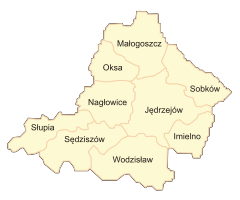                mapa powiatu jędrzejowskiego.                                                                           Klauzula informacyjna dot. przetwarzania danych osobowych 
       na podstawie obowiązku prawnego ciążącego na administratorze(przetwarzanie w związku z ustawą z dnia 21 czerwca 2001r r. o ochronie
        praw lokatorów, mieszkaniowym zasobie gminy i o zmianie Kodeksu cywilnego)              Informuję, że:Administratorem Pani/Pana danych osobowych jest Gmina Jędrzejów z siedzibą 
w Jędrzejowie przy ul. 11 Listopada 33a, zwanym dalej administratorem; administrator prowadzi operacje przetwarzania Pani/Pana danych osobowych.Dane kontaktowe z Inspektorem Ochrony Danych w Urzędzie Miejskim 
w Jędrzejowie, e-mail: jedrzejow@jedrzejow.home.pl Pani/Pana dane osobowe przetwarzane będą w celu zakwalifikowania do zawarcia umowy najmu  i nie będą udostępniane innym odbiorcom ani przekazywane do państw trzecich, ani organizacji międzynarodowych.Podstawą przetwarzania Pani/Pana danych osobowych jest ustawa z dnia 21 czerwca 2001r.o ochronie praw lokatorów , mieszkaniowym zasobie gminy 
i o zmianie Kodeksu cywilnego / Dz.U.2016,poz.1610,Dz.U.2017, poz.1442, poz.1529, Dz.U.2018, poz.374/Ma Pani/Pan prawo do dostępu do swoich danych osobowych oraz ich sprostowania. Jeżeli zaistnieje podejrzenie, że przetwarzanie Pani/Pana danych osobowych narusza przepisy RODO ma Pani/Pan prawo wnieść skargę do Prezesa Urzędu Ochrony Danych OsobowychJędrzejów, dnia……………………                               ……………………….                                                                                                Podpis                                                                L.pImię i nazwiskoData urodzeniaStopień pokrewieństwa 1.Wnioskodawca 2. 3. 4. 5. 6. 7. 8.L.pImię i nazwisko Data urodzeniaStopień pokrewieństwa1.Wnioskodawca2.3.4.5.6.  7.  8.L.p1)Miejsce pracy-nauki 2)Źródła dochoduWysokość dochodu
    w zł                                            Razem dochody gospodarstwa domowego :                                            Razem dochody gospodarstwa domowego :                                            Razem dochody gospodarstwa domowego :                                            Razem dochody gospodarstwa domowego :*) Należy uwzględnić majątek objęty wspólnością ustawową oraz majątek osobisty